Your recent request for information is replicated below, together with our response.Under the FOI Act, I would like to request the following data: 1. How many foot patrols have been conducted by police officers of the force in each year since 2019? 2. How many hours in total have been spent on foot patrols by officers in each year since 2019? 3. What proportion of the force's police officers have done a foot patrol in the last year? The information sought is not held by Police Scotland and section 17 of the Act therefore applies.Police Scotland does not routinely record the costs or policing hours associated with any specific operation or investigation.  The nature of policing means that officers are deployed to wherever their services are most required, and the number of officers required to carry out specific types of work will constantly fluctuate.  Officers can be involved in one or multiple types of work and can be redeployed to other duties at any given time.  Additionally, officers will be drawn from different areas, based on their skill set and expertise, with the appropriate Division meeting the cost of their core time. If you require any further assistance, please contact us quoting the reference above.You can request a review of this response within the next 40 working days by email or by letter (Information Management - FOI, Police Scotland, Clyde Gateway, 2 French Street, Dalmarnock, G40 4EH).  Requests must include the reason for your dissatisfaction.If you remain dissatisfied following our review response, you can appeal to the Office of the Scottish Information Commissioner (OSIC) within 6 months - online, by email or by letter (OSIC, Kinburn Castle, Doubledykes Road, St Andrews, KY16 9DS).Following an OSIC appeal, you can appeal to the Court of Session on a point of law only. This response will be added to our Disclosure Log in seven days' time.Every effort has been taken to ensure our response is as accessible as possible. If you require this response to be provided in an alternative format, please let us know.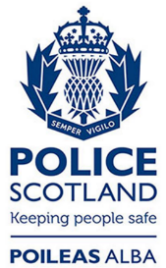 Freedom of Information ResponseOur reference:  FOI 24-1392Responded to:  28th May 2024